集中体检医院：南京美年大健康体检中心汉中路分院；医院地址：南京市汉中路139号环亚广场4F；交通路线：地铁2号线至上海路站1号口，出了1号口回头走50米，从先声在康药店的电梯上楼。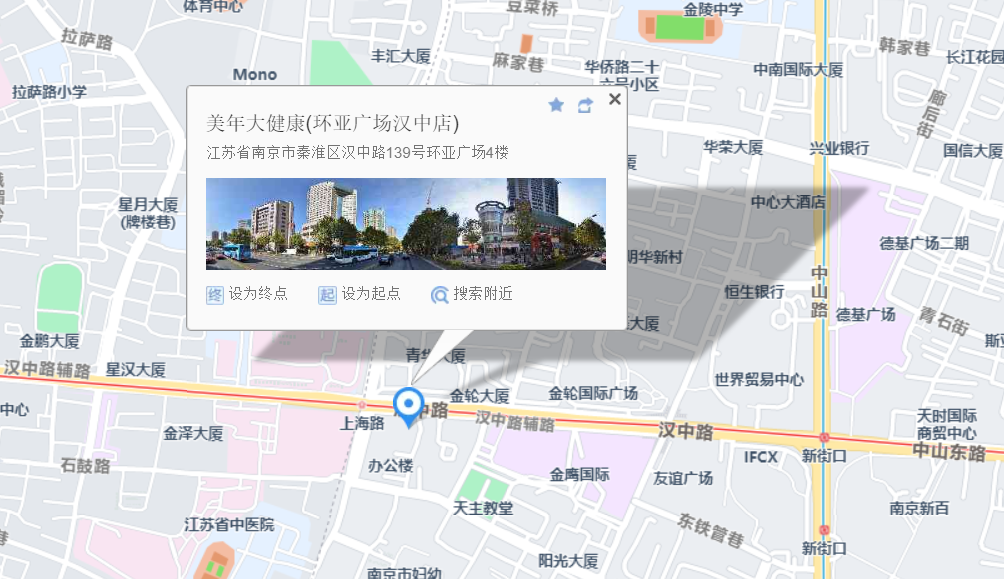 